$37,000.00STOICK – LEMBURG4802 LINCOLN AVE. SELBYSELBY OVERHOLSERS ADDN LOT 5 BLOCK 2RECORD #4543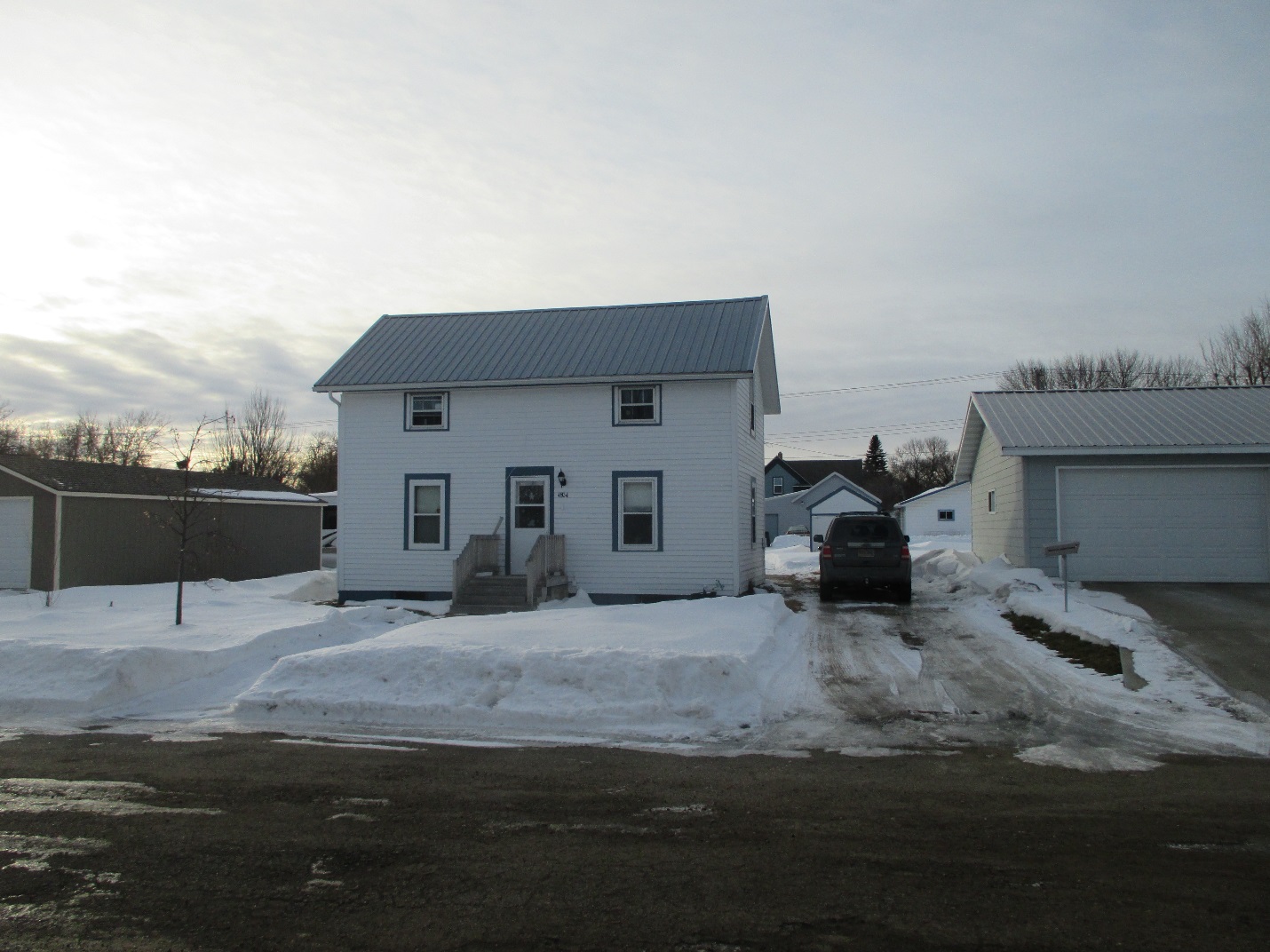 LOT SIZE 50’ X 140’                                             	      GROUND FLOOR 724 SQ FT	ONE STORY – SINGLE FAMILY                                TOTAL LIVING AREA 1127 SQ FTAVERAGE QUALITY & CONDITION                        3 BEDROOMS 1 ½ BATHSBUILT IN 1910                                                           BASEMENT 504 SQ FTCENTRAL AIR – NATURAL GS                                 WOOD DECK 392 SQ FT1999; REMODEL, UPKEEP                                       DETACHED GARAGE 200 SQ FT2015; METAL ROOF, WOOD LAP SIDING FAIRALUM/WOOD WINDOWSSOLD ON 11/8/19 FOR $37,000ASSESSED IN 2019 AT $29,500ASSESSED IN 2015 AT $16,605                               RECORD #4543